CALL FOR PARTICIPANTSfor an international working group on Youth policy and the role of youth work in preventing violent extremism of youth25/10 - 28/10/2017, Brussels, Belgium***To be returned to ecyc@fcjmp.be by the 15th of February 2017 at 12:00 CET ***Please type, no handwriting!Name of the applicant:	Home address: Phone (private or direct contact number): Phone (work/mobile): Date of birth: Sex: E-mail: Dietary requirements (please list allergies or if you require vegetarian, kosher, or halal food, etc):Other comments or requirements (such as wheel-chair access, etc): Contact person in your home organisation (name, telephone number and e-mail address): Are you representing a member of an ECYC Member Organisation? Please state which organisation:Are you representing another youth work or youth club organisation? Please state which organisation:  What is your main role and responsibility in your organisation?What is your personal motivation to attend this international activity?Please list the last trainings/educational activities you took part in at the local, national or European level, relevant to this call: Please describe your strengths and weaknesses as a youth worker:How you are planning to use your skills and knowledge gained through participation in this project in your organisation (local, national or international) in the coming 12 months?***To be returned to ecyc@fcjmp.be by the 15th of February 2017 at 12:00 CET ***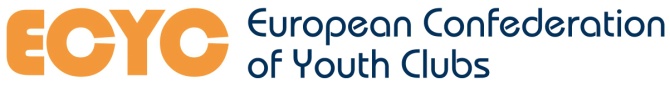 Rue de Capucins 30, 1000, Brussels+32 479 633 577, +32 2540 8473ecyc@fcjmp.be,  www.ecyc.org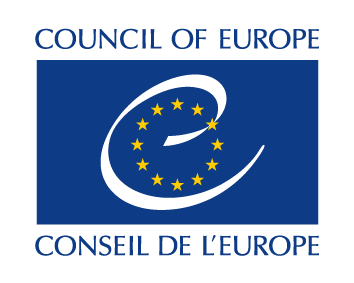 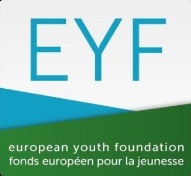 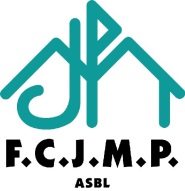 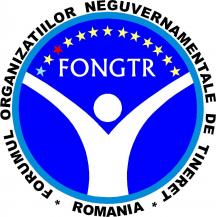 